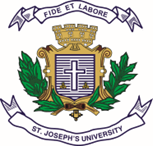 ST JOSEPH’S UNIVERSITY, BENGALURU -27BBA – IV SEMESTERSEMESTER EXAMINATION: April 2024(Examination conducted in May / June  2024)BA4123: Financial Management(For current batch students only)Time- 2 hours							 	Max Marks-60This paper contains _____ printed pages and four partsSection A I. Answer any five of the following 			                  (5x2 = 10 Marks)What is meant by doubling period? State the meaning of cash Dividend?What is operative leverage?Explain optimum capital structure.What is operating cycle?Mention main components of working capital.Section BII. Answer any four of the following 			                 (4x5 = 20 Marks)What are the problems associated with excess working capital?AB Ltd. Is planning to Invest Rs. 6,00,000 on machinery whose life is only four years. The estimated net cash flows are as follows. Calculate IRR.What are the different forms or types of dividends?Explain the functions of financial management.  Find Earning Per Share.Section C III. Answer any two of the following 			               (2x10 = 20 Marks)The following is the capital structure of a company.The current market price of the company’s equity share is Rs. 200.For the last year the company had paid equity dividend at 25 percent and its dividend is likely to grow 5 percent every year. The corporate tax rate is 30 percent and shareholders personal income tax rate is 20 percent.You are required to calculate:Cost of capital for each source of capitalWeighted average cost of capital on the basis of book value weights.Weighted average cost of capital on the basis of market value weights.The following figure relate to two companies.You are required to:Calculate the operating, Financial and combined leverages for both the companies.Comment on the relative risk position of them.Define working capital. Explain the factors influencing the working Capital?Section DIII. Answer the following 					                 (1x10=10 Marks)Vijay ltd. Make either of the two investments at the beginning of 2022 assuming the rate of return of 10 % p.a. Evaluate the investment proposal by:Accounting Rate of return methodNet present valueProfitability IndexPayback periodDetails are as follows:It is estimated that each of the alternative projects will require an additional working capital of Rs.2,000 which will be received back in full after the expiry of the project life. Depreciation is provided under straight line method.Present value pf Re.1 at 10% is given below:YearNet annual Cash flowsPVF at 12%PVF at 15%11,50,0000.8930.87022,00,0000.7970.75633,00,0000.7150.65842,00,0000.6360.572ParticularsAmount (Rs)Sales4,00,000Sales Return10,000Administrative and selling expenses 20,000Interest on loans5,000Income Tax10,000Preference Dividend15,000Equity share capital Rs.1,00,000 at Rs.10 per share.Equity share capital Rs.1,00,000 at Rs.10 per share.Sources of Capital Book Value (Rs.)Market Value (Rs.)Equity shares at Rs .100 each7,00,00016,00,0009% Cumulative Preference Shares at Rs.100 each3,00,0002,50,00011% Debentures 700,0006,50,000Retained earnings3,00,00020,00,00025,00,000Archita Ltd.(Rs. In lakh)Aditri Ltd.(Rs. In lakh)Sales5001,000Variable cost200300Contribution 300700Fixed Costs150400EBIT150300Interest50100Profit before Tax100200Project XProject  YCost of InvestmentRs.25,000Rs.30,000Life5 Years6YearsNet Income (after depreciation and taxNet Income (after depreciation and tax20186003,800201910004,50020202,5005,00020213,0004.50020223,5005,5002023-6,000YearIIIIIIVVVIPV Factor0.9090.8260.7510.6830.6210.564